Jib Dread Pyrate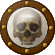 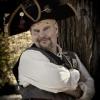 Member1,078 postsGender:Male Location:Minneapolis, MN Interests:Piracy, stage combat, martial arts, reading, film, travel (IP: 198.12.16.4) · Posted March 19, 2012 · Report post Curious if anyone has ever tried "flip" and if so how did you make it?Quote EditFox Old Twillian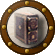 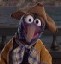 Moderator2,569 postsGender:Male Location:Beautiful lush Devon, England Interests:Nautical history of the 16-18th centuries and living history based thereon.

Shooting pirates. (IP: 86.164.207.158) · · Posted March 19, 2012 (edited) · Report post In Francis Grose's Dictionary of the Vulgar Tongue (1785), Flip is defined as "small beer, brandy and sugar". Add lemon juice and you've got "Sir Cloudsley", a favourite drink of sailors.I've drunk both on regular occasions - Sir Cloudsley (not best on the rocks) is delicious, though I substitute beer for small beer. No proportions are suggested by Grose, so I usually use roughly 1 gallon beer (good British brown beer that is, not the passed-water you colonials call beer), 1 bottle brandy, 1lb brown sugar, and about a pint of lemon juice.Edited March 19, 2012 by Foxe Quote EditOptions   Mission Goat Specialist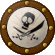 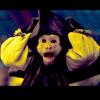 Admin5,083 postsGender:Male Location:Monroe, MI Interests:Scholarly piracy, designing and creating haunted house rooms and props, movies, abstract thinking, abstruse thinking, obstructive thinking, ideating, random thinking, movies, cartoons, movies, movies scores, cycling, world peace and small furry dogs, movies, writing, drawing, personal skills training, gremlins and, of course, lest I forget, movies. (IP: 75.128.82.198) · · Posted March 19, 2012 · Report post And then you sit and drink all that and post here on the pub. (Well, you should...)Quote EditOptions   Fox Old TwillianModerator2,569 postsGender:Male Location:Beautiful lush Devon, England Interests:Nautical history of the 16-18th centuries and living history based thereon.

Shooting pirates. (IP: 86.164.18.36) · · Posted March 19, 2012 · Report post Chole Black will tell you of the hilarity that ensued on Jersey when we made several punch-bowls full of Sir Cloudsley and decreed that nobody was allowed to go to bed until we'd finished all the booze...Quote EditOptions   Jack Roberts Dread Pyrate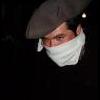 Member1,063 postsGender:Male Location:Orlando, FL (IP: 97.103.245.165) · · Posted March 19, 2012 · Report post Nice, I shall have to scale the recipe back and try some. I've been working on period punches lately.As a side note I suggest Mr. Foxe you try to find a big American IPA. Not everything or everybody here drinks that passed water crap.... 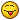 Quote EditOptions   Jas. Hook Scourge o' the 7 Seas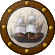 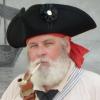 Member1,650 postsGender:Male Location:Long Island NY Interests:Fishing & Piracy (IP: 198.8.4.10) · · Posted March 20, 2012 · Report post   On 3/19/2012 at 6:14 PM, Jack Roberts said: Nice, I shall have to scale the recipe back and try some. I've been working on period punches lately.As a side note I suggest Mr. Foxe you try to find a big American IPA. Not everything or everybody here drinks that passed water crap.... Aye to that laddie. For me a lite beer be a Bass Ale (or colonial equal). 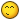 Corona n' Coors be used for musket practice. Bah, any wiz water that needs a lime wedge stuffed in it isn't fit for human consumption.Jas. Hook 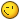 Quote EditOptions   Mission Goat SpecialistAdmin5,083 postsGender:Male Location:Monroe, MI Interests:Scholarly piracy, designing and creating haunted house rooms and props, movies, abstract thinking, abstruse thinking, obstructive thinking, ideating, random thinking, movies, cartoons, movies, movies scores, cycling, world peace and small furry dogs, movies, writing, drawing, personal skills training, gremlins and, of course, lest I forget, movies. (IP: 75.128.82.198) · · Posted March 20, 2012 (edited) · Report post And yet, according to this website (which I believe is using data for 2010 based on what I saw on some other sites), here are the 10 most popular US beers:1. Bud Light2. Budweiser3. Miller Lite4. Coors Light5. Corona Extra6. Natural Light7. Heineken8. Michelob Ultra Light9. Busch Light10. Miller High LifeAnd here are the top 3 beers in Canada (which I find sort of fascinating given what various Canadians have told me):1. Budweiser2. Coors Light3. Molson CanadianI can remember the guys at one of the Haunted Houses I was running switching to lite beer because it meant they could drink more of them. (Which thus allowed them to brag about how many they drank, I suppose.)Edited March 20, 2012 by Mission Quote EditOptions   Jib Dread PyrateMember1,078 postsGender:Male Location:Minneapolis, MN Interests:Piracy, stage combat, martial arts, reading, film, travel (IP: 198.12.16.4) · · Posted March 20, 2012 · Report post Now what I heard of flip was a blend of beer, RUM, and sugar. Into this mix was thrust a red hot poker to froth the beverage. How would one heat said beverage without a red hot poker I wonder?Quote EditOptions   Jas. Hook Scourge o' the 7 SeasMember1,650 postsGender:Male Location:Long Island NY Interests:Fishing & Piracy (IP: 71.125.230.25) · · Posted March 20, 2012 · Report post   On 3/20/2012 at 0:32 PM, Mission said: And yet, according to this website (which I believe is using data for 2010 based on what I saw on some other sites), here are the 10 most popular US beers:1. Bud Light2. Budweiser3. Miller Lite4. Coors Light5. Corona Extra6. Natural Light7. Heineken8. Michelob Ultra Light9. Busch Light10. Miller High LifeAnd here are the top 3 beers in Canada (which I find sort of fascinating given what various Canadians have told me):1. Budweiser2. Coors Light3. Molson CanadianSee there's just no accounting for poor taste and slick advertising. 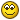 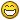 Jas. Hook Quote EditOptions   Patrick Hand The sailor's sailor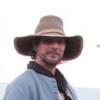 Moderator6,100 postsGender:Male Location:TH' Mountains of Central California Interests:I like wierdness... Klingon, Pyrate..... and even..... gasp.... Renn Faires...... (Baseball and tractor pulls I'd have to think about.... could be wierd or Not,,,,) (IP: 69.225.4.56) · · Posted March 21, 2012 · Report post I've made flip before at Rendezvous,First you need a good hot campfire, and a flip iron (a flip iron looks like one of those old fashioned soldering irons only bigger. Lacking a flip iron a large heavy chunk of metal (about 1” x 1” and about two feet long) will do (re-bar isn't quite large enough to work tho...)place the flip iron in the fire until the end is bright red hot....In a largish wooden bucket, put in a cube of butter, a hand full of brown sugar, and three beers (it doesn’t matter what kind of beer you use, your going to burn off any alcohol anyway...)Stir the mixture with the red hot flip iron, melting the butter and mixing everything up...The beer will fizz up (and sometimes over the edge of the bucket)because the red-hot flip iron burns off alla the alcohol, you have to replace it with a good hefty dose of rum....Basically it's a different version of a hot buttered rum. But it's great when camping and the weather is cold.Quote EditOptions   Patrick Hand The sailor's sailorModerator6,100 postsGender:Male Location:TH' Mountains of Central California Interests:I like wierdness... Klingon, Pyrate..... and even..... gasp.... Renn Faires...... (Baseball and tractor pulls I'd have to think about.... could be wierd or Not,,,,) (IP: 69.225.4.56) · · Posted March 21, 2012 · Report post Oh yeah.... forgot to mention; It doesn’t have a beerie taste...that kinda burns off when you heat it, instead it has a nice full bodied taste (just without the spices that are sometime put into a hot buttered rum)I was looking for a flip iron, and found this page...http://americanpublichousereview.com/cocktails/index.flip.htmlthe directions are different that what I've had, and they mix everything then heat it....Quote EditOptions   Mission Goat SpecialistAdmin5,083 postsGender:Male Location:Monroe, MI Interests:Scholarly piracy, designing and creating haunted house rooms and props, movies, abstract thinking, abstruse thinking, obstructive thinking, ideating, random thinking, movies, cartoons, movies, movies scores, cycling, world peace and small furry dogs, movies, writing, drawing, personal skills training, gremlins and, of course, lest I forget, movies. (IP: 75.128.82.198) · · Posted March 21, 2012 · Report post I sometimes grind metal and you have to dip in a little dish of water which is usually located on the grinder to cool it down (it does get red hot sometimes.) I have to tell you, based on what that water looks like... you're adding more than fizz to that mixture. The water gets pretty scummy after a bit. (Just a thought.)Quote EditOptions   Jib Dread PyrateMember1,078 postsGender:Male Location:Minneapolis, MN Interests:Piracy, stage combat, martial arts, reading, film, travel (IP: 198.12.16.4) · · Posted March 21, 2012 · Report post What kind of sugar are you using Patrick? Brown or white?Quote EditOptions   Patrick Hand The sailor's sailorModerator6,100 postsGender:Male Location:TH' Mountains of Central California Interests:I like wierdness... Klingon, Pyrate..... and even..... gasp.... Renn Faires...... (Baseball and tractor pulls I'd have to think about.... could be wierd or Not,,,,) (IP: 69.226.107.56) · · Posted March 22, 2012 · Report post i used brown sugar.Oh yeah... I checked out the link on that page, and it goes into the History of Rum and Rum drinks, Kinda cool.Quote EditOptions   Jib Dread PyrateMember1,078 postsGender:Male Location:Minneapolis, MN Interests:Piracy, stage combat, martial arts, reading, film, travel (IP: 198.12.16.4) · · Posted March 26, 2012 · Report post I seem to recall films showing this drink made a single cup/ tankard at a time???Quote EditOptions   jendobyns Pyrate Captain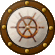 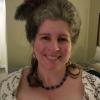 Member562 postsGender:Female Location:Baltimore Interests:too numerous to mention, really. Period foodways, baroque dance, material culture, etc., etc. (IP: 72.81.199.132) · · Posted March 26, 2012 · Report post Not sure about making it one glass at a time, but the site where I used to work had a Flip glass in it's collection. It was pretty large.